К А Р А Р						          ПОСТАНОВЛЕНИЕ12 февраль 2019 й.	                   № 27                        12 февраля  2019 г.Об изменении адреса Руководствуясь Федеральным законом от 06.10.2003 № 131-ФЗ "Об общих принципах организации местного самоуправления в Российской Федерации", Федеральным законом от 28.12.2013 № 443-ФЗ "О федеральной информационной адресной системе и о внесении изменений в Федеральный закон "Об общих принципах организации местного самоуправления в Российской Федерации", Правилами присвоения, изменения и аннулирования адресов, утвержденными Постановлением Правительства Российской Федерации от 19.11.2014 № 1221, ПОСТАНОВЛЯЮ:1.Изменить адреса следующих объектов адресации:1.1.Жилого дома с кадастровым номером: 02:53:110501: 128      адрес: Российская Федерация, Республика Башкортостан, Шаранскиймуниципальный район, Сельское поселение Акбарисовский сельсовет, село  Чупаево,  улица Родниковая, домовладение  1,    изменить на следующий адрес: Российская Федерация, Республика Башкортостан, Шаранский муниципальный район, Сельское поселение Акбарисовский сельсовет, село  Чупаево,  улица Родниковая, дом  1;1.2.Жилого дома      адрес: Российская Федерация, Республика Башкортостан, Шаранскиймуниципальный район, Сельское поселение Акбарисовский сельсовет, село  Чупаево,  улица Родниковая, домовладение  2,     изменить на следующий адрес: Российская Федерация, Республика Башкортостан, Шаранский муниципальный район, Сельское поселение Акбарисовский сельсовет, село  Чупаево,  улица Родниковая, дом  2;1.3.Жилого дома с кадастровым номером: 02:53:110501: 129     адрес: Российская Федерация, Республика Башкортостан, Шаранскиймуниципальный район, Сельское поселение Акбарисовский сельсовет, село  Чупаево,  улица Родниковая, домовладение  3,     изменить на следующий адрес: Российская Федерация, Республика Башкортостан, Шаранский муниципальный район, Сельское поселение Акбарисовский сельсовет, село  Чупаево,  улица Родниковая, дом  3;1.4.Жилого дома         адрес: Российская Федерация, Республика Башкортостан, Шаранскиймуниципальный район, Сельское поселение Акбарисовский сельсовет, село  Чупаево,  улица Родниковая, домовладение  4,      изменить на следующий адрес: Российская Федерация, Республика Башкортостан, Шаранский муниципальный район, Сельское поселение Акбарисовский сельсовет, село  Чупаево,  улица Родниковая, дом  4;1.5.Жилого дома с кадастровым номером: 02:53:110501: 174        адрес: Российская Федерация, Республика Башкортостан, Шаранскиймуниципальный район, Сельское поселение Акбарисовский сельсовет, село  Чупаево,  улица Родниковая, домовладение  5,      изменить на следующий адрес: Российская Федерация, Республика Башкортостан, Шаранский муниципальный район, Сельское поселение Акбарисовский сельсовет, село  Чупаево,  улица Родниковая, дом  5;1.6.Жилого дома с кадастровым номером: 02:53:130103: 269        адрес: Российская Федерация, Республика Башкортостан, Шаранскиймуниципальный район, Сельское поселение Акбарисовский сельсовет, село  Чупаево,  улица Родниковая, домовладение  6,      изменить на следующий адрес: Российская Федерация, Республика Башкортостан, Шаранский муниципальный район, Сельское поселение Акбарисовский сельсовет, село  Чупаево,  улица Родниковая, дом  6;1.7.Жилого дома с кадастровым номером: 02:53:110501: 194        адрес: Российская Федерация, Республика Башкортостан, Шаранскиймуниципальный район, Сельское поселение Акбарисовский сельсовет, село  Чупаево,  улица Родниковая, домовладение  7,      изменить на следующий адрес: Российская Федерация, Республика Башкортостан, Шаранский муниципальный район, Сельское поселение Акбарисовский сельсовет, село  Чупаево,  улица Родниковая, дом  7;1.8.Жилого дома с кадастровым номером: 02:53:110501: 186        адрес: Российская Федерация, Республика Башкортостан, Шаранскиймуниципальный район, Сельское поселение Акбарисовский сельсовет, село  Чупаево,  улица Садовая, домовладение  1,      изменить на следующий адрес: Российская Федерация, Республика Башкортостан, Шаранский муниципальный район, Сельское поселение Акбарисовский сельсовет, село  Чупаево,  улица Садовая, дом  1;1.9.Жилого дома с кадастровым номером: 02:53:110501: 121        адрес: Российская Федерация, Республика Башкортостан, Шаранскиймуниципальный район, Сельское поселение Акбарисовский сельсовет, село  Чупаево,  улица Садовая, домовладение  2,      изменить на следующий адрес: Российская Федерация, Республика Башкортостан, Шаранский муниципальный район, Сельское поселение Акбарисовский сельсовет, село  Чупаево,  улица Садовая, дом  2;1.10.Жилого дома с кадастровым номером: 02:53:110501: 165        адрес: Российская Федерация, Республика Башкортостан, Шаранскиймуниципальный район, Сельское поселение Акбарисовский сельсовет, село  Чупаево,  улица Садовая, домовладение  3,      изменить на следующий адрес: Российская Федерация, Республика Башкортостан, Шаранский муниципальный район, Сельское поселение Акбарисовский сельсовет, село  Чупаево,  улица Садовая, дом  3;1.11.Жилого дома с кадастровым номером: 02:53:110501: 151        адрес: Российская Федерация, Республика Башкортостан, Шаранскиймуниципальный район, Сельское поселение Акбарисовский сельсовет, село  Чупаево,  улица Садовая, домовладение  4,      изменить на следующий адрес: Российская Федерация, Республика Башкортостан, Шаранский муниципальный район, Сельское поселение Акбарисовский сельсовет, село  Чупаево,  улица Садовая, дом  4;1.12.Жилого дома         адрес: Российская Федерация, Республика Башкортостан, Шаранскиймуниципальный район, Сельское поселение Акбарисовский сельсовет, село  Чупаево,  улица Садовая, домовладение  5,      изменить на следующий адрес: Российская Федерация, Республика Башкортостан, Шаранский муниципальный район, Сельское поселение Акбарисовский сельсовет, село  Чупаево,  улица Садовая, дом  5;1.13.Жилого дома с кадастровым номером: 02:53:110501: 158        адрес: Российская Федерация, Республика Башкортостан, Шаранскиймуниципальный район, Сельское поселение Акбарисовский сельсовет, село  Чупаево,  улица Садовая, домовладение  6,      изменить на следующий адрес: Российская Федерация, Республика Башкортостан, Шаранский муниципальный район, Сельское поселение Акбарисовский сельсовет, село  Чупаево,  улица Садовая, дом  6;1.14.Жилого дома         адрес: Российская Федерация, Республика Башкортостан, Шаранскиймуниципальный район, Сельское поселение Акбарисовский сельсовет, село  Чупаево,  улица Садовая, домовладение  7,      изменить на следующий адрес: Российская Федерация, Республика Башкортостан, Шаранский муниципальный район, Сельское поселение Акбарисовский сельсовет, село  Чупаево,  улица Садовая, дом  7;1.15.Жилого дома с кадастровым номером: 02:53:110501: 143        адрес: Российская Федерация, Республика Башкортостан, Шаранскиймуниципальный район, Сельское поселение Акбарисовский сельсовет, село  Чупаево,  улица Садовая, домовладение  8,      изменить на следующий адрес: Российская Федерация, Республика Башкортостан, Шаранский муниципальный район, Сельское поселение Акбарисовский сельсовет, село  Чупаево,  улица Садовая, дом  8;1.16.Жилого дома с кадастровым номером: 02:53:110501: 166        адрес: Российская Федерация, Республика Башкортостан, Шаранскиймуниципальный район, Сельское поселение Акбарисовский сельсовет, село  Чупаево,  улица Садовая, домовладение  9,      изменить на следующий адрес: Российская Федерация, Республика Башкортостан, Шаранский муниципальный район, Сельское поселение Акбарисовский сельсовет, село  Чупаево,  улица Садовая, дом  9;1.17.Жилого дома с кадастровым номером: 02:53:110501: 116        адрес: Российская Федерация, Республика Башкортостан, Шаранскиймуниципальный район, Сельское поселение Акбарисовский сельсовет, село  Чупаево,  улица Садовая, домовладение  10,      изменить на следующий адрес: Российская Федерация, Республика Башкортостан, Шаранский муниципальный район, Сельское поселение Акбарисовский сельсовет, село  Чупаево,  улица Садовая, дом  10;1.18.Жилого дома         адрес: Российская Федерация, Республика Башкортостан, Шаранскиймуниципальный район, Сельское поселение Акбарисовский сельсовет, село  Чупаево,  улица Садовая, домовладение  11,      изменить на следующий адрес: Российская Федерация, Республика Башкортостан, Шаранский муниципальный район, Сельское поселение Акбарисовский сельсовет, село  Чупаево,  улица Садовая, дом  11;1.19.Жилого дома с кадастровым номером: 02:53:110501: 112        адрес: Российская Федерация, Республика Башкортостан, Шаранскиймуниципальный район, Сельское поселение Акбарисовский сельсовет, село  Чупаево,  улица Тарханская, домовладение  1А,      изменить на следующий адрес: Российская Федерация, Республика Башкортостан, Шаранский муниципальный район, Сельское поселение Акбарисовский сельсовет, село  Чупаево,  улица Тарханская, дом  1А;1.20.Жилого дома         адрес: Российская Федерация, Республика Башкортостан, Шаранскиймуниципальный район, Сельское поселение Акбарисовский сельсовет, село  Чупаево,  улица Тарханская, домовладение  1/1,      изменить на следующий адрес: Российская Федерация, Республика Башкортостан, Шаранский муниципальный район, Сельское поселение Акбарисовский сельсовет, село  Чупаево,  улица Тарханская, дом  1/1;1.21.Жилого дома с кадастровым номером: 02:53:110501: 208        адрес: Российская Федерация, Республика Башкортостан, Шаранскиймуниципальный район, Сельское поселение Акбарисовский сельсовет, село  Чупаево,  улица Тарханская, домовладение  2,      изменить на следующий адрес: Российская Федерация, Республика Башкортостан, Шаранский муниципальный район, Сельское поселение Акбарисовский сельсовет, село  Чупаево,  улица Тарханская, дом  2;1.22.Жилого дома         адрес: Российская Федерация, Республика Башкортостан, Шаранскиймуниципальный район, Сельское поселение Акбарисовский сельсовет, село  Чупаево,  улица Тарханская, домовладение  2/2,      изменить на следующий адрес: Российская Федерация, Республика Башкортостан, Шаранский муниципальный район, Сельское поселение Акбарисовский сельсовет, село  Чупаево,  улица Тарханская, дом  2/2;1.23.Жилого дома         адрес: Российская Федерация, Республика Башкортостан, Шаранскиймуниципальный район, Сельское поселение Акбарисовский сельсовет, село  Чупаево,  улица Тарханская, домовладение  3,      изменить на следующий адрес: Российская Федерация, Республика Башкортостан, Шаранский муниципальный район, Сельское поселение Акбарисовский сельсовет, село  Чупаево,  улица Тарханская, дом  3;1.24.Жилого дома         адрес: Российская Федерация, Республика Башкортостан, Шаранскиймуниципальный район, Сельское поселение Акбарисовский сельсовет, село  Чупаево,  улица Тарханская, домовладение  4,      изменить на следующий адрес: Российская Федерация, Республика Башкортостан, Шаранский муниципальный район, Сельское поселение Акбарисовский сельсовет, село  Чупаево,  улица Тарханская, дом  4;1.25.Жилого дома с кадастровым номером: 02:53:110501: 196        адрес: Российская Федерация, Республика Башкортостан, Шаранскиймуниципальный район, Сельское поселение Акбарисовский сельсовет, село  Чупаево,  улица Тарханская, домовладение  5,      изменить на следующий адрес: Российская Федерация, Республика Башкортостан, Шаранский муниципальный район, Сельское поселение Акбарисовский сельсовет, село  Чупаево,  улица Тарханская, дом  5;1.26.Жилого дома с кадастровым номером: 02:53:110501: 122        адрес: Российская Федерация, Республика Башкортостан, Шаранскиймуниципальный район, Сельское поселение Акбарисовский сельсовет, село  Чупаево,  улица Тарханская, домовладение  6,      изменить на следующий адрес: Российская Федерация, Республика Башкортостан, Шаранский муниципальный район, Сельское поселение Акбарисовский сельсовет, село  Чупаево,  улица Тарханская, дом  6;1.27.Жилого дома         адрес: Российская Федерация, Республика Башкортостан, Шаранскиймуниципальный район, Сельское поселение Акбарисовский сельсовет, село  Чупаево,  улица Тарханская, домовладение  7,      изменить на следующий адрес: Российская Федерация, Республика Башкортостан, Шаранский муниципальный район, Сельское поселение Акбарисовский сельсовет, село  Чупаево,  улица Тарханская, дом  7;1.28.Жилого дома         адрес: Российская Федерация, Республика Башкортостан, Шаранскиймуниципальный район, Сельское поселение Акбарисовский сельсовет, село  Чупаево,  улица Тарханская, домовладение  8,      изменить на следующий адрес: Российская Федерация, Республика Башкортостан, Шаранский муниципальный район, Сельское поселение Акбарисовский сельсовет, село  Чупаево,  улица Тарханская, дом  8;1.29.Жилого дома         адрес: Российская Федерация, Республика Башкортостан, Шаранскиймуниципальный район, Сельское поселение Акбарисовский сельсовет, село  Чупаево,  улица Тарханская, домовладение  9,      изменить на следующий адрес: Российская Федерация, Республика Башкортостан, Шаранский муниципальный район, Сельское поселение Акбарисовский сельсовет, село  Чупаево,  улица Тарханская, дом  9;1.30.Жилого дома с кадастровым номером: 02:53:110501: 148        адрес: Российская Федерация, Республика Башкортостан, Шаранскиймуниципальный район, Сельское поселение Акбарисовский сельсовет, село  Чупаево,  улица Тарханская, домовладение  10,      изменить на следующий адрес: Российская Федерация, Республика Башкортостан, Шаранский муниципальный район, Сельское поселение Акбарисовский сельсовет, село  Чупаево,  улица Тарханская, дом  10;1.31.Жилого дома с кадастровым номером: 02:53:110501: 168        адрес: Российская Федерация, Республика Башкортостан, Шаранскиймуниципальный район, Сельское поселение Акбарисовский сельсовет, село  Чупаево,  улица Тарханская, домовладение  11,      изменить на следующий адрес: Российская Федерация, Республика Башкортостан, Шаранский муниципальный район, Сельское поселение Акбарисовский сельсовет, село  Чупаево,  улица Тарханская, дом  11;1.32.Жилого дома с кадастровым номером: 02:53:110501: 192        адрес: Российская Федерация, Республика Башкортостан, Шаранскиймуниципальный район, Сельское поселение Акбарисовский сельсовет, село  Чупаево,  улица Тарханская, домовладение  12,      изменить на следующий адрес: Российская Федерация, Республика Башкортостан, Шаранский муниципальный район, Сельское поселение Акбарисовский сельсовет, село  Чупаево,  улица Тарханская, дом  12;1.33.Жилого дома с кадастровым номером: 02:53:110501: 149        адрес: Российская Федерация, Республика Башкортостан, Шаранскиймуниципальный район, Сельское поселение Акбарисовский сельсовет, село  Чупаево,  улица Тарханская, домовладение  13,      изменить на следующий адрес: Российская Федерация, Республика Башкортостан, Шаранский муниципальный район, Сельское поселение Акбарисовский сельсовет, село  Чупаево,  улица Тарханская, дом  13;1.34.Жилого дома с кадастровым номером: 02:53:110501: 136        адрес: Российская Федерация, Республика Башкортостан, Шаранскиймуниципальный район, Сельское поселение Акбарисовский сельсовет, село  Чупаево,  улица Тарханская, домовладение  14,      изменить на следующий адрес: Российская Федерация, Республика Башкортостан, Шаранский муниципальный район, Сельское поселение Акбарисовский сельсовет, село  Чупаево,  улица Тарханская, дом  14;1.35.Жилого дома с кадастровым номером: 02:53:110501: 195        адрес: Российская Федерация, Республика Башкортостан, Шаранскиймуниципальный район, Сельское поселение Акбарисовский сельсовет, село  Чупаево,  улица Тарханская, домовладение  15,      изменить на следующий адрес: Российская Федерация, Республика Башкортостан, Шаранский муниципальный район, Сельское поселение Акбарисовский сельсовет, село  Чупаево,  улица Тарханская, дом  15;1.36.Жилого дома         адрес: Российская Федерация, Республика Башкортостан, Шаранскиймуниципальный район, Сельское поселение Акбарисовский сельсовет, село  Чупаево,  улица Тарханская, домовладение  16,      изменить на следующий адрес: Российская Федерация, Республика Башкортостан, Шаранский муниципальный район, Сельское поселение Акбарисовский сельсовет, село  Чупаево,  улица Тарханская, дом  16;1.37.Жилого дома         адрес: Российская Федерация, Республика Башкортостан, Шаранскиймуниципальный район, Сельское поселение Акбарисовский сельсовет, село  Чупаево,  улица Тарханская, домовладение  17,      изменить на следующий адрес: Российская Федерация, Республика Башкортостан, Шаранский муниципальный район, Сельское поселение Акбарисовский сельсовет, село  Чупаево,  улица Тарханская, дом  17;1.38.Жилого дома с кадастровым номером: 02:53:110501: 144        адрес: Российская Федерация, Республика Башкортостан, Шаранскиймуниципальный район, Сельское поселение Акбарисовский сельсовет, село  Чупаево,  улица Тарханская, домовладение  18,      изменить на следующий адрес: Российская Федерация, Республика Башкортостан, Шаранский муниципальный район, Сельское поселение Акбарисовский сельсовет, село  Чупаево,  улица Тарханская, дом  18;1.39.Жилого дома с кадастровым номером: 02:53:110501: 189        адрес: Российская Федерация, Республика Башкортостан, Шаранскиймуниципальный район, Сельское поселение Акбарисовский сельсовет, село  Чупаево,  улица Тарханская, домовладение  19,      изменить на следующий адрес: Российская Федерация, Республика Башкортостан, Шаранский муниципальный район, Сельское поселение Акбарисовский сельсовет, село  Чупаево,  улица Тарханская, дом  19;1.40.Жилого дома         адрес: Российская Федерация, Республика Башкортостан, Шаранскиймуниципальный район, Сельское поселение Акбарисовский сельсовет, село  Чупаево,  улица Тарханская, домовладение  20,      изменить на следующий адрес: Российская Федерация, Республика Башкортостан, Шаранский муниципальный район, Сельское поселение Акбарисовский сельсовет, село  Чупаево,  улица Тарханская, дом  20;1.41.Жилого дома с кадастровым номером: 02:53:110501: 191        адрес: Российская Федерация, Республика Башкортостан, Шаранскиймуниципальный район, Сельское поселение Акбарисовский сельсовет, село  Чупаево,  улица Тарханская, домовладение  21,      изменить на следующий адрес: Российская Федерация, Республика Башкортостан, Шаранский муниципальный район, Сельское поселение Акбарисовский сельсовет, село  Чупаево,  улица Тарханская, дом  21;1.42.Жилого дома с кадастровым номером: 02:53:110501: 150        адрес: Российская Федерация, Республика Башкортостан, Шаранскиймуниципальный район, Сельское поселение Акбарисовский сельсовет, село  Чупаево,  улица Центральная, домовладение  1,      изменить на следующий адрес: Российская Федерация, Республика Башкортостан, Шаранский муниципальный район, Сельское поселение Акбарисовский сельсовет, село  Чупаево,  улица Центральная, дом  1;1.43.Жилого дома с кадастровым номером: 02:53:110501: 187        адрес: Российская Федерация, Республика Башкортостан, Шаранскиймуниципальный район, Сельское поселение Акбарисовский сельсовет, село  Чупаево,  улица Центральная, домовладение  2,      изменить на следующий адрес: Российская Федерация, Республика Башкортостан, Шаранский муниципальный район, Сельское поселение Акбарисовский сельсовет, село  Чупаево,  улица Центральная, дом  2;1.44.Жилого дома         адрес: Российская Федерация, Республика Башкортостан, Шаранскиймуниципальный район, Сельское поселение Акбарисовский сельсовет, село  Чупаево,  улица Центральная, домовладение  3,      изменить на следующий адрес: Российская Федерация, Республика Башкортостан, Шаранский муниципальный район, Сельское поселение Акбарисовский сельсовет, село  Чупаево,  улица Центральная, дом  3;1.45.Жилого дома с кадастровым номером: 02:53:110501: 161        адрес: Российская Федерация, Республика Башкортостан, Шаранскиймуниципальный район, Сельское поселение Акбарисовский сельсовет, село  Чупаево,  улица Центральная, домовладение  4,      изменить на следующий адрес: Российская Федерация, Республика Башкортостан, Шаранский муниципальный район, Сельское поселение Акбарисовский сельсовет, село  Чупаево,  улица Центральная, дом  4;1.46.Жилого дома с кадастровым номером: 02:53:110501: 133        адрес: Российская Федерация, Республика Башкортостан, Шаранскиймуниципальный район, Сельское поселение Акбарисовский сельсовет, село  Чупаево,  улица Центральная, домовладение  5,      изменить на следующий адрес: Российская Федерация, Республика Башкортостан, Шаранский муниципальный район, Сельское поселение Акбарисовский сельсовет, село  Чупаево,  улица Центральная, дом  5;1.47.Жилого дома с кадастровым номером: 02:53:110501: 151        адрес: Российская Федерация, Республика Башкортостан, Шаранскиймуниципальный район, Сельское поселение Акбарисовский сельсовет, село  Чупаево,  улица Центральная, домовладение  6,      изменить на следующий адрес: Российская Федерация, Республика Башкортостан, Шаранский муниципальный район, Сельское поселение Акбарисовский сельсовет, село  Чупаево,  улица Центральная, дом  6;1.48.Жилого дома с кадастровым номером: 02:53:110501: 138        адрес: Российская Федерация, Республика Башкортостан, Шаранскиймуниципальный район, Сельское поселение Акбарисовский сельсовет, село  Чупаево,  улица Центральная, домовладение  7,      изменить на следующий адрес: Российская Федерация, Республика Башкортостан, Шаранский муниципальный район, Сельское поселение Акбарисовский сельсовет, село  Чупаево,  улица Центральная, дом  7;1.49.Жилого дома         адрес: Российская Федерация, Республика Башкортостан, Шаранскиймуниципальный район, Сельское поселение Акбарисовский сельсовет, село  Чупаево,  улица Центральная, домовладение  7/1,      изменить на следующий адрес: Российская Федерация, Республика Башкортостан, Шаранский муниципальный район, Сельское поселение Акбарисовский сельсовет, село  Чупаево,  улица Центральная, дом  7А;1.50.Жилого дома с кадастровым номером: 02:53:110501: 172        адрес: Российская Федерация, Республика Башкортостан, Шаранскиймуниципальный район, Сельское поселение Акбарисовский сельсовет, село  Чупаево,  улица Центральная, домовладение  8,      изменить на следующий адрес: Российская Федерация, Республика Башкортостан, Шаранский муниципальный район, Сельское поселение Акбарисовский сельсовет, село  Чупаево,  улица Центральная, дом  8;1.51.Жилого дома с кадастровым номером: 02:53:110501: 146        адрес: Российская Федерация, Республика Башкортостан, Шаранскиймуниципальный район, Сельское поселение Акбарисовский сельсовет, село  Чупаево,  улица Центральная, домовладение  9,      изменить на следующий адрес: Российская Федерация, Республика Башкортостан, Шаранский муниципальный район, Сельское поселение Акбарисовский сельсовет, село  Чупаево,  улица Центральная, дом  9;1.52.Жилого дома с кадастровым номером: 02:53:110501: 131        адрес: Российская Федерация, Республика Башкортостан, Шаранскиймуниципальный район, Сельское поселение Акбарисовский сельсовет, село  Чупаево,  улица Центральная, домовладение  10,      изменить на следующий адрес: Российская Федерация, Республика Башкортостан, Шаранский муниципальный район, Сельское поселение Акбарисовский сельсовет, село  Чупаево,  улица Центральная, дом  10;1.53.Жилого дома с кадастровым номером: 02:53:110501: 134        адрес: Российская Федерация, Республика Башкортостан, Шаранскиймуниципальный район, Сельское поселение Акбарисовский сельсовет, село  Чупаево,  улица Центральная, домовладение  11,      изменить на следующий адрес: Российская Федерация, Республика Башкортостан, Шаранский муниципальный район, Сельское поселение Акбарисовский сельсовет, село  Чупаево,  улица Центральная, дом  11;1.54.Жилого дома         адрес: Российская Федерация, Республика Башкортостан, Шаранскиймуниципальный район, Сельское поселение Акбарисовский сельсовет, село  Чупаево,  улица Центральная, домовладение  12,      изменить на следующий адрес: Российская Федерация, Республика Башкортостан, Шаранский муниципальный район, Сельское поселение Акбарисовский сельсовет, село  Чупаево,  улица Центральная, дом  12;1.55.Жилого дома с кадастровым номером: 02:53:110501: 169        адрес: Российская Федерация, Республика Башкортостан, Шаранскиймуниципальный район, Сельское поселение Акбарисовский сельсовет, село  Чупаево,  улица Центральная, домовладение  13,      изменить на следующий адрес: Российская Федерация, Республика Башкортостан, Шаранский муниципальный район, Сельское поселение Акбарисовский сельсовет, село  Чупаево,  улица Центральная, дом  13;1.56.Жилого дома с кадастровым номером: 02:53:110501: 132        адрес: Российская Федерация, Республика Башкортостан, Шаранскиймуниципальный район, Сельское поселение Акбарисовский сельсовет, село  Чупаево,  улица Центральная, домовладение  14,      изменить на следующий адрес: Российская Федерация, Республика Башкортостан, Шаранский муниципальный район, Сельское поселение Акбарисовский сельсовет, село  Чупаево,  улица Центральная, дом  14;1.57.Жилого дома с кадастровым номером: 02:53:110501: 117        адрес: Российская Федерация, Республика Башкортостан, Шаранскиймуниципальный район, Сельское поселение Акбарисовский сельсовет, село  Чупаево,  улица Центральная, домовладение  15,      изменить на следующий адрес: Российская Федерация, Республика Башкортостан, Шаранский муниципальный район, Сельское поселение Акбарисовский сельсовет, село  Чупаево,  улица Центральная, дом  15;1.58.Жилого дома с кадастровым номером: 02:53:110501: 159        адрес: Российская Федерация, Республика Башкортостан, Шаранскиймуниципальный район, Сельское поселение Акбарисовский сельсовет, село  Чупаево,  улица Центральная, домовладение  16,      изменить на следующий адрес: Российская Федерация, Республика Башкортостан, Шаранский муниципальный район, Сельское поселение Акбарисовский сельсовет, село  Чупаево,  улица Центральная, дом  16;1.59.Жилого дома с кадастровым номером: 02:53:110501: 170        адрес: Российская Федерация, Республика Башкортостан, Шаранскиймуниципальный район, Сельское поселение Акбарисовский сельсовет, село  Чупаево,  улица Центральная, домовладение  17,      изменить на следующий адрес: Российская Федерация, Республика Башкортостан, Шаранский муниципальный район, Сельское поселение Акбарисовский сельсовет, село  Чупаево,  улица Центральная, дом  17;1.60.Жилого дома с кадастровым номером: 02:53:110501: 178        адрес: Российская Федерация, Республика Башкортостан, Шаранскиймуниципальный район, Сельское поселение Акбарисовский сельсовет, село  Чупаево,  улица Центральная, домовладение  18,      изменить на следующий адрес: Российская Федерация, Республика Башкортостан, Шаранский муниципальный район, Сельское поселение Акбарисовский сельсовет, село  Чупаево,  улица Центральная, дом  18;1.61.Жилого дома с кадастровым номером: 02:53:110501: 171        адрес: Российская Федерация, Республика Башкортостан, Шаранскиймуниципальный район, Сельское поселение Акбарисовский сельсовет, село  Чупаево,  улица Центральная, домовладение  19,      изменить на следующий адрес: Российская Федерация, Республика Башкортостан, Шаранский муниципальный район, Сельское поселение Акбарисовский сельсовет, село  Чупаево,  улица Центральная, дом  19;1.62.Жилого дома с кадастровым номером: 02:53:110501: 160        адрес: Российская Федерация, Республика Башкортостан, Шаранскиймуниципальный район, Сельское поселение Акбарисовский сельсовет, село  Чупаево,  улица Центральная, домовладение  20,      изменить на следующий адрес: Российская Федерация, Республика Башкортостан, Шаранский муниципальный район, Сельское поселение Акбарисовский сельсовет, село  Чупаево,  улица Центральная, дом  20;1.63.Жилого дома         адрес: Российская Федерация, Республика Башкортостан, Шаранскиймуниципальный район, Сельское поселение Акбарисовский сельсовет, село  Чупаево,  улица Центральная, домовладение  21,      изменить на следующий адрес: Российская Федерация, Республика Башкортостан, Шаранский муниципальный район, Сельское поселение Акбарисовский сельсовет, село  Чупаево,  улица Центральная, дом  21;1.64.Жилого дома с кадастровым номером: 02:53:110501: 203        адрес: Российская Федерация, Республика Башкортостан, Шаранскиймуниципальный район, Сельское поселение Акбарисовский сельсовет, село  Чупаево,  улица Центральная, домовладение  22,      изменить на следующий адрес: Российская Федерация, Республика Башкортостан, Шаранский муниципальный район, Сельское поселение Акбарисовский сельсовет, село  Чупаево,  улица Центральная, дом  22;1.65.Жилого дома с кадастровым номером: 02:53:110501: 124        адрес: Российская Федерация, Республика Башкортостан, Шаранскиймуниципальный район, Сельское поселение Акбарисовский сельсовет, село  Чупаево,  улица Центральная, домовладение  23,      изменить на следующий адрес: Российская Федерация, Республика Башкортостан, Шаранский муниципальный район, Сельское поселение Акбарисовский сельсовет, село  Чупаево,  улица Центральная, дом  23;1.66.Жилого дома с кадастровым номером: 02:53:110501: 141        адрес: Российская Федерация, Республика Башкортостан, Шаранскиймуниципальный район, Сельское поселение Акбарисовский сельсовет, село  Чупаево,  улица Центральная, домовладение  24,      изменить на следующий адрес: Российская Федерация, Республика Башкортостан, Шаранский муниципальный район, Сельское поселение Акбарисовский сельсовет, село  Чупаево,  улица Центральная, дом  24;1.67.Жилого дома         адрес: Российская Федерация, Республика Башкортостан, Шаранскиймуниципальный район, Сельское поселение Акбарисовский сельсовет, село  Чупаево,  улица Центральная, домовладение  25,      изменить на следующий адрес: Российская Федерация, Республика Башкортостан, Шаранский муниципальный район, Сельское поселение Акбарисовский сельсовет, село  Чупаево,  улица Центральная, дом  25;1.68.Жилого дома с кадастровым номером: 02:53:110501: 125        адрес: Российская Федерация, Республика Башкортостан, Шаранскиймуниципальный район, Сельское поселение Акбарисовский сельсовет, село  Чупаево,  улица Школьная, домовладение  1,      изменить на следующий адрес: Российская Федерация, Республика Башкортостан, Шаранский муниципальный район, Сельское поселение Акбарисовский сельсовет, село  Чупаево,  улица Школьная, дом  1;1.69.Жилого дома с кадастровым номером: 02:53:110501: 113        адрес: Российская Федерация, Республика Башкортостан, Шаранскиймуниципальный район, Сельское поселение Акбарисовский сельсовет, село  Чупаево,  улица Школьная, домовладение  2,      изменить на следующий адрес: Российская Федерация, Республика Башкортостан, Шаранский муниципальный район, Сельское поселение Акбарисовский сельсовет, село  Чупаево,  улица Школьная, дом  2;1.70.Жилого дома с кадастровым номером: 02:53:110501: 110        адрес: Российская Федерация, Республика Башкортостан, Шаранскиймуниципальный район, Сельское поселение Акбарисовский сельсовет, село  Чупаево,  улица Школьная, домовладение  3,      изменить на следующий адрес: Российская Федерация, Республика Башкортостан, Шаранский муниципальный район, Сельское поселение Акбарисовский сельсовет, село  Чупаево,  улица Школьная, дом  3;1.71.Жилого дома с кадастровым номером: 02:53:110501: 153        адрес: Российская Федерация, Республика Башкортостан, Шаранскиймуниципальный район, Сельское поселение Акбарисовский сельсовет, село  Чупаево,  улица Школьная, домовладение  4,      изменить на следующий адрес: Российская Федерация, Республика Башкортостан, Шаранский муниципальный район, Сельское поселение Акбарисовский сельсовет, село  Чупаево,  улица Школьная, дом  4;1.72.Жилого дома с кадастровым номером: 02:53:110501: 115        адрес: Российская Федерация, Республика Башкортостан, Шаранскиймуниципальный район, Сельское поселение Акбарисовский сельсовет, село  Чупаево,  улица Школьная, домовладение  5,      изменить на следующий адрес: Российская Федерация, Республика Башкортостан, Шаранский муниципальный район, Сельское поселение Акбарисовский сельсовет, село  Чупаево,  улица Школьная, дом  5;1.73.Жилого дома с кадастровым номером: 02:53:110501: 209        адрес: Российская Федерация, Республика Башкортостан, Шаранскиймуниципальный район, Сельское поселение Акбарисовский сельсовет, село  Чупаево,  улица Школьная, домовладение  6,      изменить на следующий адрес: Российская Федерация, Республика Башкортостан, Шаранский муниципальный район, Сельское поселение Акбарисовский сельсовет, село  Чупаево,  улица Школьная, дом  6;1.74.Жилого дома с кадастровым номером: 02:53:110501: 154        адрес: Российская Федерация, Республика Башкортостан, Шаранскиймуниципальный район, Сельское поселение Акбарисовский сельсовет, село  Чупаево,  улица Школьная, домовладение  7,      изменить на следующий адрес: Российская Федерация, Республика Башкортостан, Шаранский муниципальный район, Сельское поселение Акбарисовский сельсовет, село  Чупаево,  улица Школьная, дом  7;1.75.Жилого дома с кадастровым номером: 02:53:110501: 180        адрес: Российская Федерация, Республика Башкортостан, Шаранскиймуниципальный район, Сельское поселение Акбарисовский сельсовет, село  Чупаево,  улица Школьная, домовладение  8,      изменить на следующий адрес: Российская Федерация, Республика Башкортостан, Шаранский муниципальный район, Сельское поселение Акбарисовский сельсовет, село  Чупаево,  улица Школьная, дом  8;1.76.Жилого дома с кадастровым номером: 02:53:110501: 175        адрес: Российская Федерация, Республика Башкортостан, Шаранскиймуниципальный район, Сельское поселение Акбарисовский сельсовет, село  Чупаево,  улица Школьная, домовладение  9,      изменить на следующий адрес: Российская Федерация, Республика Башкортостан, Шаранский муниципальный район, Сельское поселение Акбарисовский сельсовет, село  Чупаево,  улица Школьная, дом  9;1.77.Жилого дома         адрес: Российская Федерация, Республика Башкортостан, Шаранскиймуниципальный район, Сельское поселение Акбарисовский сельсовет, село  Чупаево,  улица Школьная, домовладение  10,      изменить на следующий адрес: Российская Федерация, Республика Башкортостан, Шаранский муниципальный район, Сельское поселение Акбарисовский сельсовет, село  Чупаево,  улица Школьная, дом  10;1.78.Жилого дома с кадастровым номером: 02:53:110501: 126        адрес: Российская Федерация, Республика Башкортостан, Шаранскиймуниципальный район, Сельское поселение Акбарисовский сельсовет, село  Чупаево,  улица Школьная, домовладение  13,      изменить на следующий адрес: Российская Федерация, Республика Башкортостан, Шаранский муниципальный район, Сельское поселение Акбарисовский сельсовет, село  Чупаево,  улица Школьная, дом  13;1.79.Жилого дома         адрес: Российская Федерация, Республика Башкортостан, Шаранскиймуниципальный район, Сельское поселение Акбарисовский сельсовет, село  Чупаево,  улица Школьная, домовладение  14,      изменить на следующий адрес: Российская Федерация, Республика Башкортостан, Шаранский муниципальный район, Сельское поселение Акбарисовский сельсовет, село  Чупаево,  улица Школьная, дом  14;1.80.Жилого дома с кадастровым номером: 02:53:110501: 147        адрес: Российская Федерация, Республика Башкортостан, Шаранскиймуниципальный район, Сельское поселение Акбарисовский сельсовет, село  Чупаево,  улица Школьная, домовладение  15,      изменить на следующий адрес: Российская Федерация, Республика Башкортостан, Шаранский муниципальный район, Сельское поселение Акбарисовский сельсовет, село  Чупаево,  улица Школьная, дом  15;1.81.Жилого дома с кадастровым номером: 02:53:110501: 135        адрес: Российская Федерация, Республика Башкортостан, Шаранскиймуниципальный район, Сельское поселение Акбарисовский сельсовет, село  Чупаево,  улица Школьная, домовладение  17,      изменить на следующий адрес: Российская Федерация, Республика Башкортостан, Шаранский муниципальный район, Сельское поселение Акбарисовский сельсовет, село  Чупаево,  улица Школьная, дом  17;1.82.Жилого дома с кадастровым номером: 02:53:110501: 179        адрес: Российская Федерация, Республика Башкортостан, Шаранскиймуниципальный район, Сельское поселение Акбарисовский сельсовет, село  Чупаево,  улица Школьная, домовладение  18,      изменить на следующий адрес: Российская Федерация, Республика Башкортостан, Шаранский муниципальный район, Сельское поселение Акбарисовский сельсовет, село  Чупаево,  улица Школьная, дом  18;1.83.Жилого дома с кадастровым номером: 02:53:110501: 139        адрес: Российская Федерация, Республика Башкортостан, Шаранскиймуниципальный район, Сельское поселение Акбарисовский сельсовет, село  Чупаево,  улица Школьная, домовладение  20,      изменить на следующий адрес: Российская Федерация, Республика Башкортостан, Шаранский муниципальный район, Сельское поселение Акбарисовский сельсовет, село  Чупаево,  улица Школьная, дом  20;1.84.Жилого дома с кадастровым номером: 02:53:110501: 127        адрес: Российская Федерация, Республика Башкортостан, Шаранскиймуниципальный район, Сельское поселение Акбарисовский сельсовет, село  Чупаево,  улица Школьная, домовладение  21,      изменить на следующий адрес: Российская Федерация, Республика Башкортостан, Шаранский муниципальный район, Сельское поселение Акбарисовский сельсовет, село  Чупаево,  улица Школьная, дом  21;1.85.Жилого дома с кадастровым номером: 02:53:110501: 197        адрес: Российская Федерация, Республика Башкортостан, Шаранскиймуниципальный район, Сельское поселение Акбарисовский сельсовет, село  Чупаево,  улица Школьная, домовладение  23,      изменить на следующий адрес: Российская Федерация, Республика Башкортостан, Шаранский муниципальный район, Сельское поселение Акбарисовский сельсовет, село  Чупаево,  улица Школьная, дом  23;1.86.Жилого дома с кадастровым номером: 02:53:110501: 118        адрес: Российская Федерация, Республика Башкортостан, Шаранскиймуниципальный район, Сельское поселение Акбарисовский сельсовет, село  Чупаево,  улица Школьная, домовладение  27,      изменить на следующий адрес: Российская Федерация, Республика Башкортостан, Шаранский муниципальный район, Сельское поселение Акбарисовский сельсовет, село  Чупаево,  улица Школьная, дом  27;1.87.Жилого дома с кадастровым номером: 02:53:110501: 190        адрес: Российская Федерация, Республика Башкортостан, Шаранскиймуниципальный район, Сельское поселение Акбарисовский сельсовет, село  Чупаево,  улица Школьная, домовладение  29,      изменить на следующий адрес: Российская Федерация, Республика Башкортостан, Шаранский муниципальный район, Сельское поселение Акбарисовский сельсовет, село  Чупаево,  улица Школьная, дом  29;2. Контроль за исполнением настоящего Постановления оставляю за собой.И.о главы сельского поселения       				Р.Г. ЯгудинБашкортостан РеспубликаһыШаран районымуниципаль районыныңАкбарыс ауыл Советыауыл биләмәһе ХакимиәтеАкбарыс ауылы, тел.(34769) 2-33-87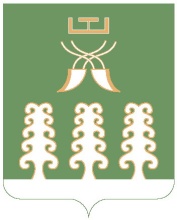 Республика БашкортостанАдминистрация сельского поселенияАкбарисовский сельсоветмуниципального районаШаранский районс. Акбарисово тел.(34769) 2-33-87